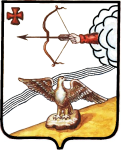 АДМИНИСТРАЦИЯ ОРЛОВСКОГО РАЙОНАКИРОВСКОЙ ОБЛАСТИПОСТАНОВЛЕНИЕ30.05.2022                                                                                          № 253-пг. ОрловО внесении изменений в постановление администрации Орловского района Кировской области от 20.07.2018 № 484-п В целях приведения муниципальной программы «Поддержка и развитие малого предпринимательства в Орловском районе Кировской области на 2019-2025 годы» в соответствие с постановлением администрации Орловского района Кировской области от 21.09.2021 № 527-п «О разработке, реализации и оценке эффективности реализации муниципальных программ Орловского района Кировской области» администрация Орловского района Кировской области ПОСТАНОВЛЯЕТ:1.  Внести в постановление администрации Орловского района Кировской области от 20.07.2018 № 484-п «Об утверждении муниципальной программы «Поддержка и развитие малого предпринимательства в Орловском районе Кировской области на 2019-2025 годы» (далее – муниципальная программа) следующие изменения:1.1.	Название постановления изложить в новой редакции: «Об утверждении муниципальной программы «Поддержка и развитие малого предпринимательства в Орловском районе Кировской области»;1.2. В п. 1 постановления слова «на 2019-2025 годы» исключить;1.3. Муниципальную программу «Поддержка и развитие малого предпринимательства в Орловском районе Кировской области» изложить в новой редакции согласно приложению.2. Контроль за исполнением настоящего постановления возложить на  заведующую отделом экономического развития, торговли и предпринимательства администрации Орловского района Малышеву Т.Н.3. Опубликовать настоящее постановление в Информационном бюллетене органов местного самоуправления муниципального образования Орловский муниципальный район.4. Настоящее постановление вступает в силу с момента его опубликования. Приложение УТВЕРЖДЕНАПостановлением администрации Орловского района от 30.05.2022 г. № 253-пМУНИЦИПАЛЬНАЯ ПРОГРАММА«ПОДДЕРЖКА И РАЗВИТИЕ МАЛОГО ПРЕДПРИНИМАТЕЛЬСТВА В ОРЛОВСКОМ РАЙОНЕ КИРОВСКОЙ ОБЛАСТИ» ПАСПОРТмуниципальной программы «Поддержка и развитие малого предпринимательства в Орловском районе Кировской области»1. Общая характеристика сферы реализации муниципальной программы, в том числе формулировки основных проблем в указанной сфере и прогноз ее развитияМалое  предпринимательство -  важнейший  элемент  современной  рыночной    системы  хозяйствования, без которого  экономика и общество  в целом  не  могут  развиваться  эффективно.Малое  предпринимательство  в экономике    Орловского  района    имеет  важное  значение   для  формирования  конкурентной  среды, без которой  замедляется  экономический рост, технический и социальный прогресс. Особую роль малого предпринимательства  в современных условиях определяют следующие факторы:малое предпринимательство создает конкуренцию на рынках товаров и услуг, заполняет рыночные ниши, нерентабельные для крупного производства, способствуют развитию потребительского рынка;малое предпринимательство создает значительное количество рабочих мест;становление и развитие малого предпринимательства способствует изменению общественной психологии и жизненных ориентиров населения, предприниматели образуют основу среднего класса, выступающего гарантом политической социальной стабильности государства;развитие малого предпринимательства способствует снижению уровня безработицы, росту доходов населения и налоговых поступлений в бюджеты всех уровней.     По состоянию  на  01.01.2018 в  районе  действуют   69  малых  предприятий  с  численностью  работающих   более 700  человек и  зарегистрировано  244  индивидуальных  предпринимателя.  Деятельность  малых  предприятий  осуществляется  практически  во  всех  отраслях  экономики.  В структуре малых предприятий по видам экономической деятельности 37% составляют предприятия, осуществляющие деятельность в оптовой розничной торговле, 15% - предприятия занятые обработкой древесины и производством изделий из дерева, 38% - в прочих отраслях (операции с недвижимым имуществом, аренда и предоставление прочих коммунальных, социальных и персональных услуг). Оборот субъектов малого  предпринимательства  в 2017 году составил  742,4 млн. руб., в том числе по обороту малых предприятий – 549,6 млн. руб., что составляет 74% от оборота субъектов малого предпринимательства. Удельный вес налоговых платежей от субъектов малого предпринимательства в общем объеме налоговых поступлений от предприятий и организаций территории в консолидированный бюджет муниципального образования в 2017 году составил 30,3% или 15,2 млн. рублей.     Учитывая, что  общий  уровень  безработицы  в  районе  остается  высоким, привлечение  безработных  в малое  предпринимательство    позволит  создать  дополнительные  рабочие   места  и  снизить  социальную  напряженность.Определяющую роль в решении проблем социально-экономического развития Орловского района играют инвестиции. Привлечение инвестиций в экономику района является одной из наиболее важных задач, стоящих перед муниципальным образованием, решение которой возможно путем формирования целенаправленной и комплексной инвестиционной политики.Благоприятный инвестиционный климат является главным стимулом развития предпринимательства, что обеспечивает создание рабочих мест, рост объемов производства и финансовых средств, поступающих в бюджет муниципального образования в виде налоговых и неналоговых платежей.Доля инвестиций субъектов малого предпринимательства в общем объеме инвестиций в основной капитал Орловского района в 2017 году составляет – 9,3%.Объем инвестиций субъектов малого предпринимательства в общем объеме инвестиций в основной капитал за 2015-2017 годыТаблица 1Объем инвестиций в основной капитал субъектов малого предпринимательства в 2017 году составил 38,9 млн. рублей, что в 4,9 раза выше аналогичного показателя 2015 года. Основным источником инвестиций, на протяжении последних лет, являются собственные средства субъектов малого предпринимательства. Фактором, существенно ограничивающим возможности участия органов местного самоуправления в программах поддержки предпринимательского сектора, является недостаток собственных денежных средств и инвестиционных ресурсов бюджета района. Выходом из этой ситуации могло бы стать объединение финансовых средств, материальных  и иных ресурсов муниципального образования и бизнеса в рамках реализации мероприятий, направленных на поддержку и развитие социально-ориентированного предпринимательства. Органы местного самоуправления создают условия для развития бизнеса на территории района.С 2006 года в Орловском районе создан и работает Орловский  фонд поддержки малого предпринимательства «Бизнес-центр» (далее – ФПМП «Бизнес-центр»).  Он оказывает субъектам малого предпринимательства услуги в области гарантийного и льготного кредитования, нефинансовую поддержку, которая заключается в предоставлении бухгалтерских (консультации по вопросам бухгалтерского учета и налогообложения, ведении  бухгалтерского учета (аутсорсинг), составление и сдача бухгалтерской и налоговой отчетности), юридических (подготовка документов для государственной регистрации индивидуального предпринимателя и юридического лица, консультации по законодательству, составление проектов договоров, составление претензий, исковых заявлений, жалоб, представительство в суде и других органах, ведение юриспруденции (аутсорсинг) услуг,  в разработке бизнес-планов и ТЭО. Муниципальная программа «Поддержка и развитие малого предпринимательства в Орловском районе Кировской области» направлена на комплексное развитие предпринимательства в Орловском районе, в том числе и решение возникающих проблем. Она позволит:- продолжать работу по формированию благоприятных правовых, экономических и организационных условий, стимулирующих развитие предпринимательства в Орловском районе;- повышать эффективность системы финансовой, организационной, информационной, консультационной, юридической, образовательной поддержки, адекватной потребностям предпринимательства;- укреплять социальный статус, повышать престиж и этику предпринимательства;- вовлекать представителей бизнеса в процессы формирования и реализации муниципальной политики по развитию малого предпринимательства, повышать общественную активность субъектов малого предпринимательства;- обеспечивать регулирование сферы торговли; - расширять применение отраслевого подхода к поддержке и развитию предпринимательства.2. Приоритеты муниципальной политики в сфере реализации муниципальной программы, цели, задачи, целевые показатели эффективности реализации муниципальной программы, сроки реализации муниципальной программыПриоритеты муниципальной политики в сфере реализации муниципальной программы «Поддержка и развитие малого предпринимательства в Орловском районе Кировской области»  сформированы на основании документов: Федеральный закон от 24.07.2007 № 209-ФЗ «О развитии малого и среднего предпринимательства в Российской Федерации»;Федеральный Закон от 06.01.1999 № 7-ФЗ «О народных художественных промыслах»;Федеральный закон от 28.12.2009 № 381-ФЗ «Об основах государственного регулирования торговой деятельности в Российской Федерации»;Федеральный закон от 26.12.2008 N 294-ФЗ "О защите прав юридических лиц и индивидуальных предпринимателей при осуществлении государственного контроля (надзора) и муниципального контроля";Указ Президента Российской Федерации от 07.05.2018 N 204 "О национальных целях и стратегических задачах развития Российской Федерации на период до 2024 года";Указа Президента Российской Федерации от 21.07.2020 N 474 "О национальных целях развития Российской Федерации на период до 2030 года";Стратегия развития малого и среднего предпринимательства в Российской Федерации на период до 2030 года, утвержденная распоряжением Правительства Российской Федерации от 02.06.2016 N 1083-р;Закон Кировской области от 27.12.2007 № 219-ЗО «О развитии малого и среднего предпринимательства в Кировской области»;Стратегия социально-экономического развития Кировской области на период до 2035 года, утвержденная распоряжением Правительства Кировской области от 28.04.2021 N 76;Стратегия социально-экономического развития муниципального образования Орловский муниципальный район на период до 2035 года, утвержденная решением Орловской районной Думы от 21.12.2018 № 28/235.Целью муниципальной программы является поддержка и развитие малого  предпринимательства на территории Орловского района Кировской области. Для достижения указанной цели требуется решение следующих задач: - формирование благоприятной среды, стимулирующей развитие малого предпринимательства;- содействие в получении финансовой и имущественной поддержки субъектами малого предпринимательства;- укрепление социального статуса, повышение престижа и привлекательности предпринимательства;- обеспечение информационно-консультационной поддержки малого предпринимательства;- содействие в подготовке и повышении профессионализма кадров для сферы малого предпринимательства. Целевыми показателями эффективности реализации муниципальной программы являются: - число субъектов малого и среднего предпринимательства на 10 тыс. человек населения;- доля среднесписочной численности работников (без внешних совместителей) малых и средних предприятий в среднесписочной численности работников (без внешних совместителей) всех предприятий и организаций;- численность занятых в сфере малого и среднего предпринимательства, включая индивидуальных предпринимателей;- доля налоговых платежей от СМП в общем объёме налоговых поступлений от предприятий и организаций территории в консолидированный бюджет муниципального района;- оборот субъектов малого предпринимательства в расчёте на 1 работающего.Сведения о целевых показателях эффективности реализации муниципальной  программы представлены в приложении № 1.Методика расчета значений целевых показателей эффективности реализации муниципальной программы приведена в приложении № 2.Срок реализации муниципальной программы – 2019-2025 годы.3. Обобщенная характеристика отдельных мероприятий, проектов муниципальной программыДостижение цели и решение задач муниципальной программы осуществляются путем реализации мероприятий.3.1. На решение задачи «Формирование благоприятной среды, стимулирующей развитие малого предпринимательства» направлена реализация отдельного  мероприятия «Правовое, организационное и аналитическое обеспечение деятельности малого предпринимательства Орловского района»В рамках реализации указанного отдельного мероприятия  планируется:- актуализация нормативно-правовой базы в сфере развития малого предпринимательства, необходимого для реализации муниципальной программы;- информирование субъектов малого предпринимательства об изменениях законодательства в сфере малого и среднего предпринимательства;- предоставление нефинансовых мер поддержки (бухгалтерских, юридических, разработка бизнес-планов);- сбор сведений (мониторинг) по вопросам состояния, поддержки и развития малого предпринимательства в Орловском районе.3.2. На решение задачи «Содействие в получении финансовой и имущественной поддержки субъектами малого предпринимательства» направлена реализация отдельных мероприятий:3.2.1. В рамках отдельного мероприятия «Обеспечение финансовой поддержки субъектам малого предпринимательства Орловского района» планируется:- информирование субъектов малого предпринимательства о мерах финансовой поддержки Кировского областного фонда поддержки малого и среднего предпринимательства  (далее – КОФПМСП);- содействие в получении финансовых мер поддержки СМП от КОФПМСП (получение займов и поручительств);3.2.2. В рамках отдельного мероприятия «Обеспечение имущественной поддержки субъектам малого предпринимательства Орловского района» планируется:- предоставление имущества, находящегося в собственности муниципального образования Орловский муниципальный район, во владение и (или) в пользование на долгосрочной основе субъектами малого и среднего предпринимательства и организациям, образующим инфраструктуру поддержки субъектов малого и среднего предпринимательства;-  предоставление в аренду/субаренду помещений.3.3. На решение задачи «Укрепление социального статуса, повышение престижа и привлекательности предпринимательства» направлена реализация отдельного мероприятия «Организация и проведение мероприятий в поддержку статуса субъектов малого предпринимательства Орловского района».В рамках указанного отдельного мероприятия планируется:- организация и проведение координационного Совета по развитию малого и среднего предпринимательства в Орловском районе;- создание и размещение публикаций в СМИ о деятельности субъектов малого предпринимательства,  мерах поддержки деятельности СМП, их роли в социально-экономическом развитии района;- приобретение грамот, благодарственных писем и подарков для награждения субъектов малого предпринимательства за вклад в социально-экономическое развитие Орловского района и в связи с Днем российского предпринимательства;3.4. На решение задачи «Обеспечение информационно-консультационной поддержки малого предпринимательства» направлена реализация отдельного мероприятия «Информационная поддержка в сфере развития бизнеса субъектами малого предпринимательства».В рамках указанного отдельного мероприятия планируется: - информирование субъектов малого предпринимательства о проводимых разного уровня ярмарках, выставках, конкурсах;- информирование об иной необходимой для развития субъектов малого и среднего предпринимательства информации (экономической, статистической, производственно-технологической информацией, информацией в области маркетинга).3.5. На решение задачи «Содействие в подготовке и повышении профессионализма кадров для сферы малого предпринимательства» направлена реализация отдельного мероприятия «Информационная поддержка субъектов малого предпринимательства в области подготовки, переподготовки и повышения квалификации кадров».3.5.1. В рамках указанного отдельного мероприятия реализуются мероприятия:- информирование субъектов малого предпринимательства об обучающих мероприятиях по вопросам требований законодательства в сфере малого и среднего предпринимательства (семинары, вебинары);- информирование субъектов малого предпринимательства об обучающих мероприятиях по подготовке, переподготовке и  повышению квалификации кадров для сферы малого предпринимательства.4.  Ресурсное обеспечение муниципальной программыОбщий объем финансирования муниципальной программы составляет 105,00 тыс. рублей, в том числе: средства федерального бюджета – 0,00 тыс.рубсредства областного бюджета – 0,00 тыс.руб.средства местного бюджета – 105,00 тыс.руб.Ресурсное обеспечение муниципальной программы приведено в приложении № 3.5. Анализ рисков реализации муниципальной программы и описание мер управления рискамиНа результаты реализации муниципальной программы могут оказать влияние негативные факторы. Анализ рисков реализации муниципальной программы и описание способов их минимизации представлены в таблице 1.Таблица 1Приложение № 1к муниципальной программеСведения о целевых показателях эффективности реализации муниципальной программы *Значения показателей 2018 (базового) года отсутствуют Приложение № 2к муниципальной программеМетодика расчета значений целевых показателей эффективности реализации муниципальной программы  Приложение № 3 к муниципальной программеРесурсное обеспечение муниципальной программыГлава администрацииОрловского района                 А.В. АботуровОтветственный исполнитель муниципальной
программы                                отдел экономического развития, торговли и предпринимательства администрации Орловского района Кировской области (далее – Отдел экономики)Соисполнители муниципальной программы  Орловский ФПМП «Бизнес-центр» (далее – Бизнес-центр)Отдел по имуществу и земельным ресурсам администрации Орловского района (отдел по имуществу)Наименование подпрограмм -Наименование проектов -Цели муниципальной программы           Поддержка и развитие малого  предпринимательства на территории Орловского района Кировской области.Задачи муниципальной программы         - формирование благоприятной среды, стимулирующей развитие малого предпринимательства;- содействие в получении финансовой и имущественной поддержки субъектами малого предпринимательства;- укрепление социального статуса, повышение престижа и привлекательности предпринимательства;- обеспечение информационно-консультационной поддержки малого предпринимательства;- содействие в подготовке и повышении профессионализма кадров для сферы малого предпринимательстваСроки реализации муниципальной программы2019-2025Целевые     показатели      эффективности
реализации муниципальной программы     - число субъектов малого и среднего предпринимательства на 10 тыс. человек населения;- доля среднесписочной численности работников (без внешних совместителей) малых и средних предприятий в среднесписочной численности работников (без внешних совместителей) всех предприятий и организаций;-численность занятых в сфере малого и среднего предпринимательства, включая индивидуальных предпринимателей;-доля налоговых платежей от СМП в общем объёме налоговых поступлений от предприятий и организаций территории в консолидированный бюджет муниципального района;-оборот субъектов малого предпринимательства в расчёте на 1 работающего.Ресурсное обеспечение муниципальной программы  <3>                             Общий объем финансирования -  105,00 тыс.руб, в т.ч.:средства федерального бюджета – 0,00 тыс.рубсредства областного бюджета – 0,00 тыс.руб.средства местного бюджета – 105,00 тыс.руб.Наименование показателя2015 год2016 год2017 годИнвестиции – всего (млн. руб.)285484,6493,2в том числе: инвестиции субъектов малого предпринимательства (млн. руб.)7,825,738,9Доля инвестиций субъектов малого предпринимательства в общем объеме инвестиций (%)2,75,37,8Наименование группы рисков, негативный факторСпособы минимизации рисковИзменение федерального (регионального) законодательства в сфере реализации муниципальной программыпроведение регулярного мониторинга планируемых изменений в федеральном (региональном)  законодательстве и своевременная корректировка нормативных правовых актовНедостаточный объем информации (от органов Росстата, УФНС) о состоянии и уровне развития малого предпринимательствапривлечение органов местного самоуправления, общественных объединений предпринимателей, организаций инфраструктуры поддержки малого предпринимательства для проведения мониторинга уровня развития субъектов предпринимательской деятельности на территории Орловского района;ведение реестра субъектов и объектов торговли, бытового обслуживания  и создание на его основе системы мониторинга отрасли.Отсутствие финансирования (недостаточное финансирование) мероприятий муниципальной программы за счет средств из различных источников                     определение приоритетов для первоочередного финансирования;привлечение средств федерального бюджета, областного бюджета и внебюджетных источников на поддержку малого предпринимательства Орловского района.       Потеря актуальности мероприятий муниципальной программы       осуществление регулярных консультаций с субъектами малого предпринимательства, общественными объединениями предпринимателей и организациями инфраструктуры поддержки малого предпринимательства по вопросам эффективности реализуемых программных мероприятий;реализация, в случае необходимости, новых мероприятий по поддержке субъектов малого предпринимательства за счет перераспределения средств внутри разделов муниципальной программы;изучение опыта муниципальной поддержки малого бизнеса в других районах Кировской области с высоким уровнем развития малого предпринимательства.Недоверие субъектов малого предпринимательства к доступности мероприятий муниципальной программыосуществление активного сотрудничества со средствами массовой информации в целях информирования субъектов малого предпринимательства о видах государственной поддержки, порядке, условиях и сроках ее предоставления;создание «прозрачных» процедур предоставления поддержки субъектам малого предпринимательства за счет привлечения общественных объединений предпринимателей к процессу принятия решений о предоставлении поддержки;консультационно-информационная поддержка мероприятий муниципальной программы за счет привлечения общественных объединений предпринимателей и организаций инфраструктуры поддержки малого предпринимательства.Несоответствие (в сторону уменьшения) фактически достигнутых показателей эффективности реализации муниципальной программы запланированным. Форс-мажорные обстоятельства.проведение ежегодного мониторинга и оценки эффективности реализации мероприятий муниципальной программы;анализ причин отклонения фактически достигнутых показателей эффективности реализации муниципальной программы от запланированных;оперативная разработка и реализация комплекса мер, направленных на повышение эффективности реализации мероприятий муниципальной  программыN 
п/п Наименование  
  программы,   
 наименование  
  показателя   Единица
измере-
ния    Значение показателей эффективности*Значение показателей эффективности*Значение показателей эффективности*Значение показателей эффективности*Значение показателей эффективности*Значение показателей эффективности*Значение показателей эффективности*N 
п/п Наименование  
  программы,   
 наименование  
  показателя   Единица
измере-
ния    Годы реализации муниципальной программыГоды реализации муниципальной программыГоды реализации муниципальной программыГоды реализации муниципальной программыГоды реализации муниципальной программыГоды реализации муниципальной программыГоды реализации муниципальной программыN 
п/п Наименование  
  программы,   
 наименование  
  показателя   Единица
измере-
ния    2019202020212022202320242025Муниципальная
программа «Поддержка и развитие малого предпринимательства в Орловском районе Кировской области»      Цель «Поддержка и развитие малого  предпринимательства на территории Орловского района Кировской области» Задача «Формирование благоприятной среды, стимулирующей развитие малого предпринимательства»число субъектов малого и среднего предпринимательства на 10 тыс. человек населенияЕд.201,58201,59201,60201,61201,62201,63201,64Задача «Содействие в получении финансовой и имущественной поддержки субъектами малого предпринимательства»доля среднесписочной численности работников (без внешних совместителей) малых и средних предприятий в среднесписочной численности работников (без внешних совместителей) всех предприятий и организаций%13,5313,5413,5512,712,812,913,0Задача «Укрепление социального статуса, повышение престижа и привлекательности предпринимательства»численность занятых в сфере малого и среднего предпринимательства, включая индивидуальных предпринимателейтыс.чел.0,650,660,670,470,480,490,50Задача «Обеспечение информационно-консультационной поддержки малого предпринимательства»доля налоговых платежей от СМП в общем объёме налоговых поступлений от предприятий и организаций территории в консолидированный бюджет муниципального района%27,527,5527,6227,6727,6827,6928Задача «Содействие в подготовке и повышении профессионализма кадров для сферы малого предпринимательства»оборот субъектов малого предпринимательства в расчёте на 1 работающегомлнруб1,11,111,121,131,141,151,16N п/пНаименование муниципальной программы, подпрограммы, отдельного мероприятия, проекта, показателяМетодика расчета значения показателя, источник получения информации Муниципальная программа " Поддержка и развитие малого предпринимательства в Орловском районе Кировской области "число субъектов малого и среднего предпринимательства на 10 тыс. человек населениязначение показателя определяется по следующей формуле:, где:Кмсч - количество субъектов малого и среднего предпринимательства на 10 тыс. человек населения, ед.Кмсп – количество малых и средних предприятий (единиц). Значение показателя определяется по данным единого реестра субъектов малого и среднего предпринимательства, ведение которого осуществляется Федеральной налоговой службой;Ч – численность постоянного населения (среднегодовая) (человек) на начало следующего за отчетным года. Расчетные данные территориальных органов Федеральной службы государственнойСтатистики.доля среднесписочной численности работников (без внешних совместителей) малых и средних предприятий в среднесписочной численности работников (без внешних совместителей) всех предприятий и организацийзначение показателя рассчитывается по следующей формуле:,где:Дсчмс – доля среднесписочной численности работников (без внешних совместителей)субъектов малого и среднего предпринимательства, %;Чмс – численность субъектов малого и среднего предпринимательства (без внешнихсовместителей), тыс.чел.;Ч– численность работников (без внешних совместителей) всех предприятий иорганизаций Орловского района, тыс.чел.численность занятых в сфере малого и среднего предпринимательства, включая индивидуальных предпринимателейзначение показателя рассчитывается по следующей формуле:Ч = СЧРюл + СЧРип + ЮЛвс + ИПмсп, где:Ч - численность занятых в сфере малого и среднего предпринимательства, включая индивидуальных предпринимателей, тыс. человек;СЧРюл - среднесписочная численность работников юридических лиц, тыс. человек. Значение показателя определяется по данным единого реестра субъектов малого и среднего предпринимательства, ведение которого осуществляется Федеральной налоговой службой;СЧРип - среднесписочная численность работников индивидуальных предпринимателей, тыс. человек. ЮЛвс - численность руководителей юридических лиц, имеющих признак "вновь созданные", тыс. человек. Значение показателя определяется по данным единого реестра субъектов малого и среднего предпринимательства, ведение которого осуществляется Федеральной налоговой службой, и признается равным количеству юридических лиц, имеющих признак "вновь созданные";ИПмсп - численность индивидуальных предпринимателей, сведения о которых внесены в единый реестр субъектов малого и среднего предпринимательства, тыс. человек.доля налоговых платежей от СМП в общем объёме налоговых поступлений от предприятий и организаций территории в консолидированный бюджет муниципального районазначение показателя рассчитывается по следующей формуле:Днпмс = Онпсм / Онппо,где:Днпмс - доля налоговых платежей от СМП в общем объёме налоговых поступлений от предприятий и организаций территории в консолидированный бюджет муниципального района, %.Онпсм - объем налоговых платежей от СМП, млн.руб.Онппо- объем налоговых поступлений от предприятий и организаций территории в консолидированный бюджет муниципального района, млн.руб.оборот субъектов малого предпринимательства в расчёте на 1 работающегозначение показателя рассчитывается по следующей формуле:О = Омсп/Ч , где:О - оборот субъектов малого предпринимательства в расчёте на 1 работающего, млн.руб.Омсп – оборот (выручка) малых предприятий, включая микропредприятия, и индивидуальных предпринимателей за отчетный год, млн. руб.;Ч – численность занятых в сфере малого и среднего предпринимательства, включая индивидуальных предпринимателей, чел. № п/пНаименование муниципальной
программы, подпрограммы, 
отдельного 
мероприятия, мероприятияИсточник финансирования Расходы (тыс. рублей)Расходы (тыс. рублей)Расходы (тыс. рублей)Расходы (тыс. рублей)Расходы (тыс. рублей)Расходы (тыс. рублей)Расходы (тыс. рублей)Расходы (тыс. рублей)№ п/пНаименование муниципальной
программы, подпрограммы, 
отдельного 
мероприятия, мероприятияИсточник финансирования 2019202020212022202320242025итогоМуниципальная программа " Поддержка и развитие малого предпринимательства в Орловском районе Кировской области "всего15,0015,0015,0015,0015,0015,0015,00105,00Муниципальная программа " Поддержка и развитие малого предпринимательства в Орловском районе Кировской области "федеральный бюджет0,000,000,000,000,000,000,000,00Муниципальная программа " Поддержка и развитие малого предпринимательства в Орловском районе Кировской области "областной бюджет0,000,000,000,000,000,000,000,00Муниципальная программа " Поддержка и развитие малого предпринимательства в Орловском районе Кировской области "местный бюджет15,0015,0015,0015,0015,0015,0015,00105,001.Отдельное мероприятие «Правовое, организационное и аналитическое обеспечение деятельности малого предпринимательства Орловского района»всего0,000,000,000,000,000,000,000,001.Отдельное мероприятие «Правовое, организационное и аналитическое обеспечение деятельности малого предпринимательства Орловского района»федеральный бюджет0,000,000,000,000,000,000,000,001.Отдельное мероприятие «Правовое, организационное и аналитическое обеспечение деятельности малого предпринимательства Орловского района»областной бюджет0,000,000,000,000,000,000,000,001.Отдельное мероприятие «Правовое, организационное и аналитическое обеспечение деятельности малого предпринимательства Орловского района»местный бюджет0,000,000,000,000,000,000,000,002.1.Отдельное мероприятие «Обеспечение финансовой поддержки субъектам малого предпринимательства Орловского района»всего0,000,000,000,000,000,000,000,002.1.Отдельное мероприятие «Обеспечение финансовой поддержки субъектам малого предпринимательства Орловского района»федеральный бюджет0,000,000,000,000,000,000,000,002.1.Отдельное мероприятие «Обеспечение финансовой поддержки субъектам малого предпринимательства Орловского района»областной бюджет0,000,000,000,000,000,000,000,002.1.Отдельное мероприятие «Обеспечение финансовой поддержки субъектам малого предпринимательства Орловского района»местный бюджет0,000,000,000,000,000,000,000,002.2.Отдельное мероприятие «Обеспечение имущественной поддержки субъектам малого предпринимательства Орловского района»  всего0,000,000,000,000,000,000,000,002.2.Отдельное мероприятие «Обеспечение имущественной поддержки субъектам малого предпринимательства Орловского района»  федеральный бюджет0,000,000,000,000,000,000,000,002.2.Отдельное мероприятие «Обеспечение имущественной поддержки субъектам малого предпринимательства Орловского района»  областной бюджет0,000,000,000,000,000,000,000,002.2.Отдельное мероприятие «Обеспечение имущественной поддержки субъектам малого предпринимательства Орловского района»  местный бюджет0,000,000,000,000,000,000,000,003.Отдельное мероприятие «Организация и проведение мероприятий в поддержку субъектов малого предпринимательства Орловского района»всего15,0015,0015,0015,0015,0015,0015,00105,003.Отдельное мероприятие «Организация и проведение мероприятий в поддержку субъектов малого предпринимательства Орловского района»федеральный бюджет0,000,000,000,000,000,000,000,003.Отдельное мероприятие «Организация и проведение мероприятий в поддержку субъектов малого предпринимательства Орловского района»областной бюджет0,000,000,000,000,000,000,000,003.Отдельное мероприятие «Организация и проведение мероприятий в поддержку субъектов малого предпринимательства Орловского района»местный бюджет15,0015,0015,0015,0015,0015,0015,00105,004. Отдельное мероприятие «Информационная поддержка субъектов малого предпринимательства Орловского района». всего0,000,000,000,000,000,000,000,004. Отдельное мероприятие «Информационная поддержка субъектов малого предпринимательства Орловского района». федеральный бюджет0,000,000,000,000,000,000,000,004. Отдельное мероприятие «Информационная поддержка субъектов малого предпринимательства Орловского района». областной бюджет0,000,000,000,000,000,000,000,004. Отдельное мероприятие «Информационная поддержка субъектов малого предпринимательства Орловского района». местный бюджет0,000,000,000,000,000,000,000,005. Отдельное мероприятие «Информационная поддержка субъектов малого предпринимательства в области подготовки, переподготовки и повышения квалификации кадров»всего0,000,000,000,000,000,000,000,005. Отдельное мероприятие «Информационная поддержка субъектов малого предпринимательства в области подготовки, переподготовки и повышения квалификации кадров»федеральный бюджет0,000,000,000,000,000,000,000,005. Отдельное мероприятие «Информационная поддержка субъектов малого предпринимательства в области подготовки, переподготовки и повышения квалификации кадров»областной бюджет0,000,000,000,000,000,000,000,005. Отдельное мероприятие «Информационная поддержка субъектов малого предпринимательства в области подготовки, переподготовки и повышения квалификации кадров»местный бюджет0,000,000,000,000,000,000,000,00